Тест № 1 по теме «Делимость чисел»Тест № 1 по теме «Делимость чисел»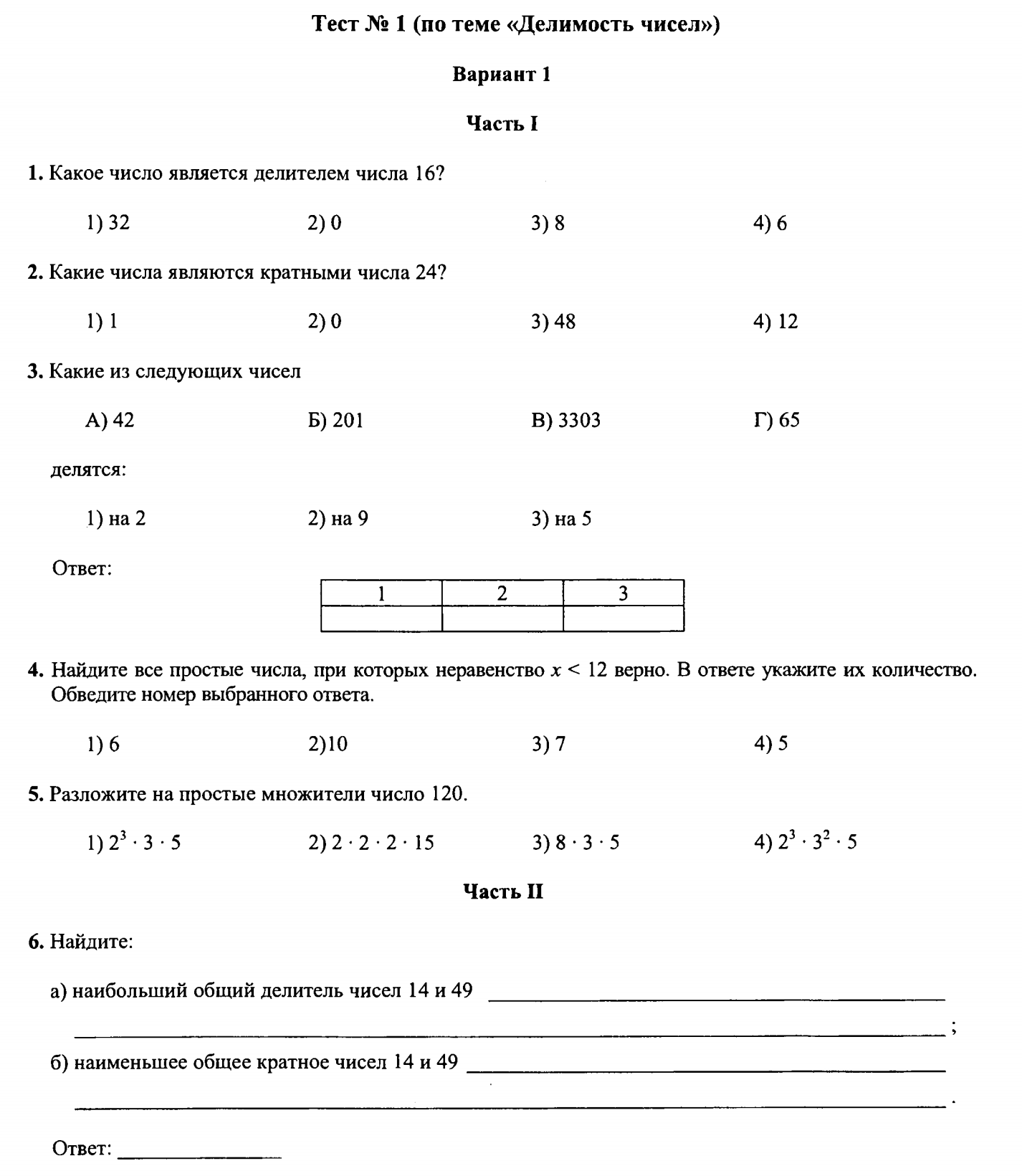 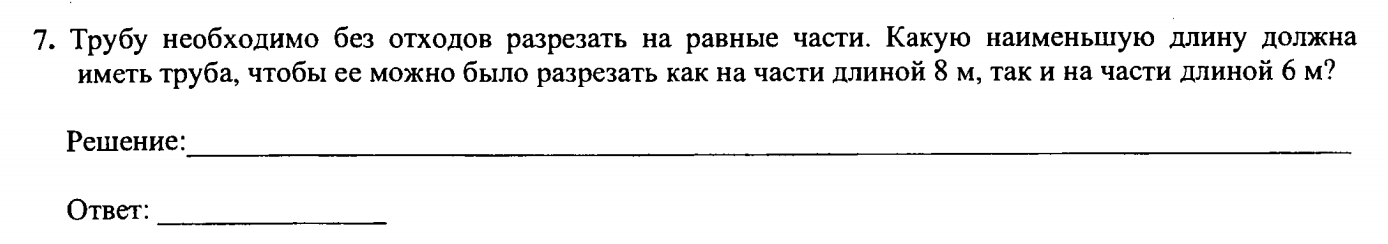 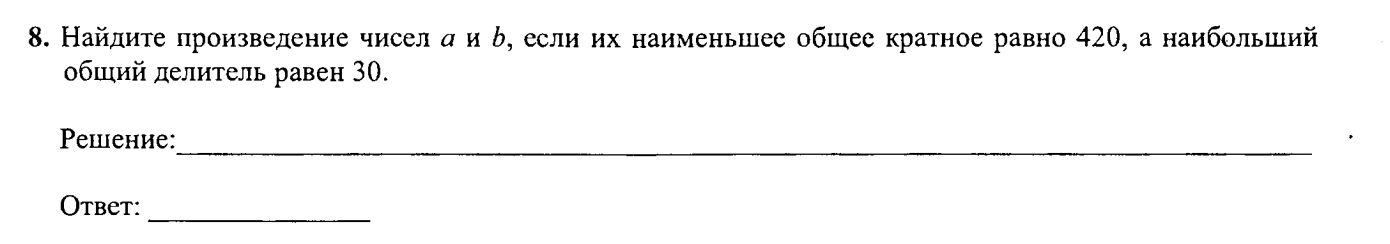 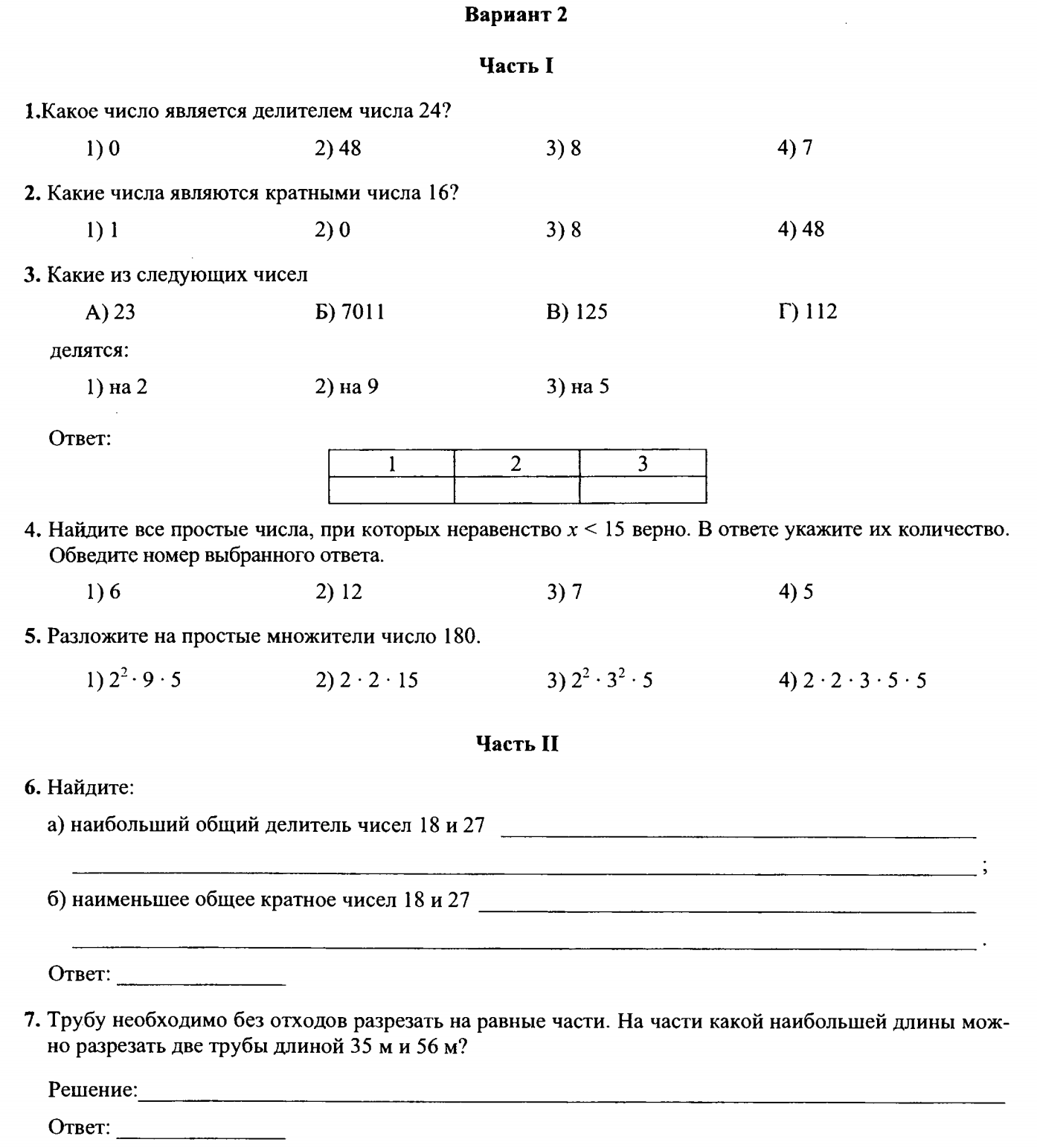 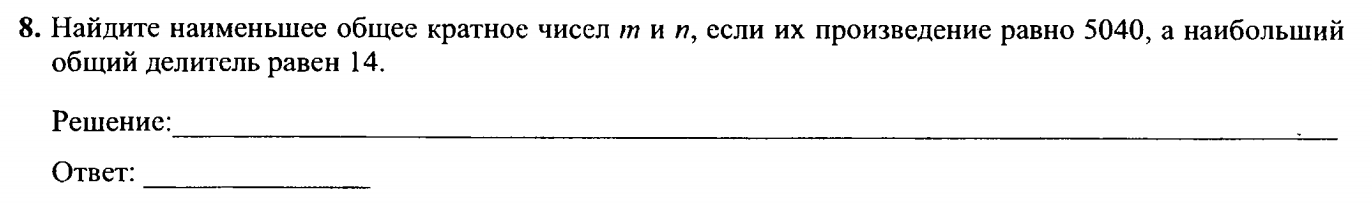 Тест № 2 по теме «Делимость чисел»Тест № 2 по теме «Делимость чисел»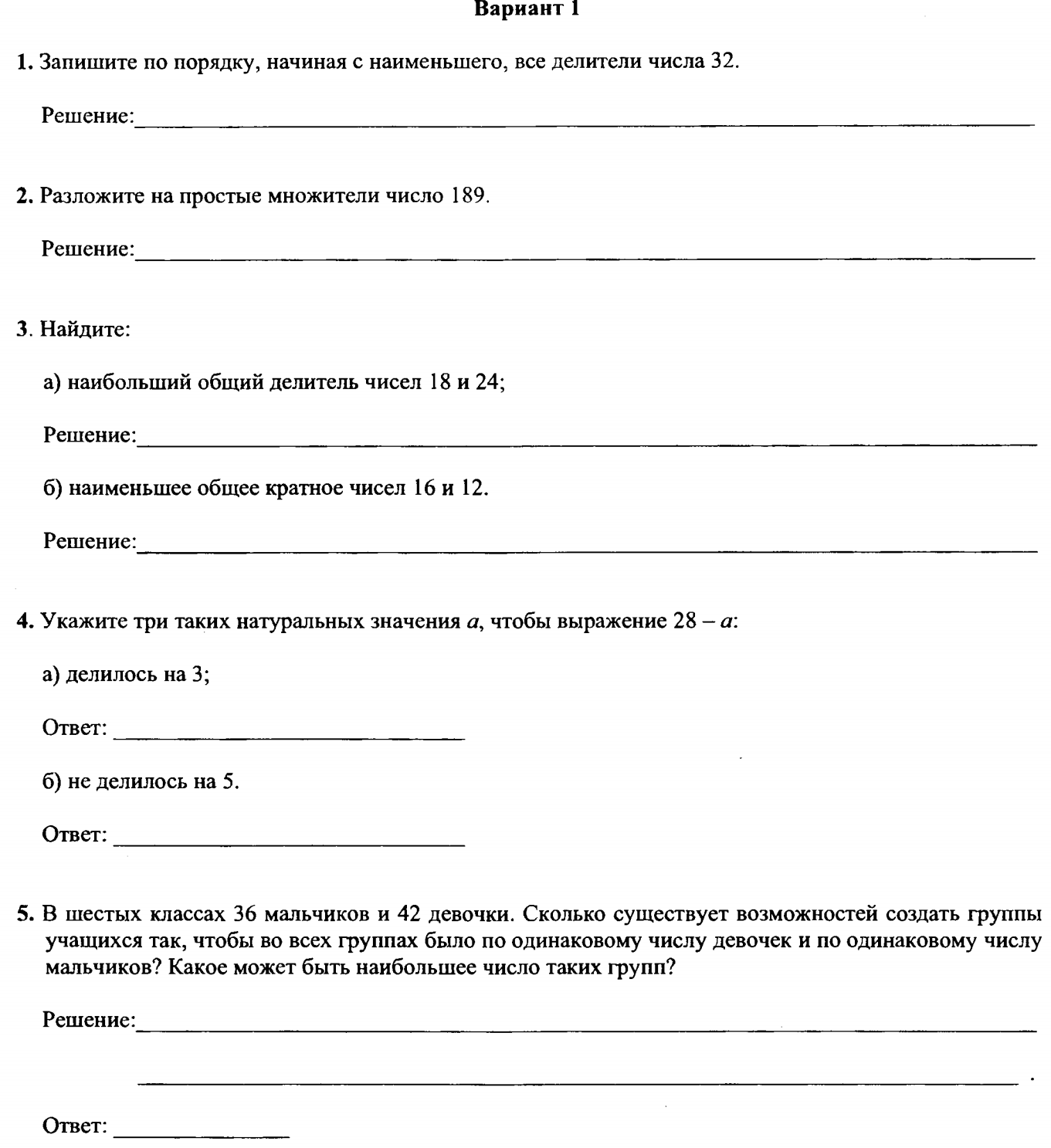 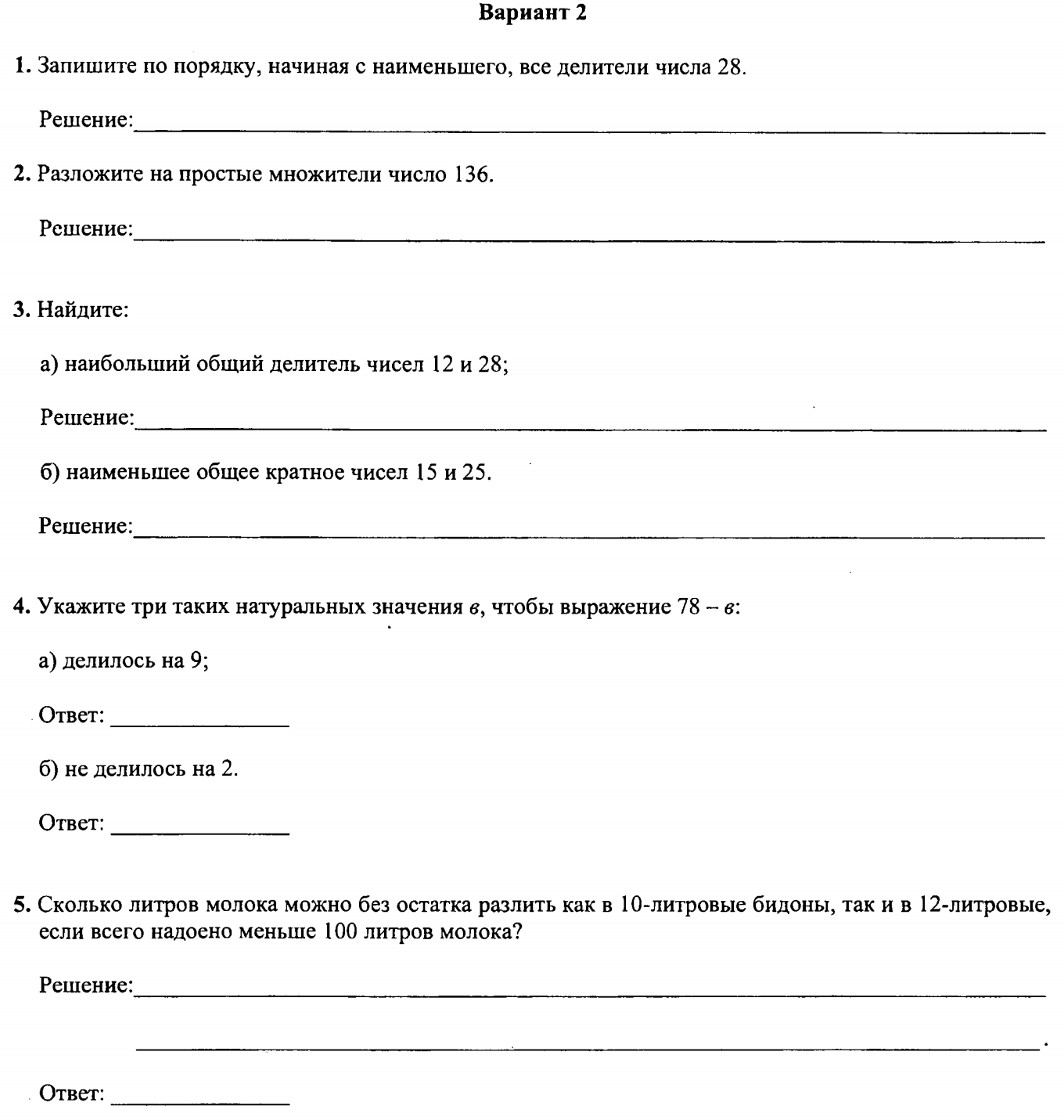 